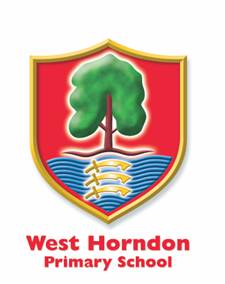 Pupil Premium ReportFinancial Year 2013/2014In the financial year 2013/14 the school was allocated £12,219 in pupil premium funding based on 12 pupils who were eligible for funding.  The money was assigned to meet the needs of pupils as follows:ResourceImpactCostProviding personal netbooks, wireless access and training Enables pupils to access schools virtual learning platform, complete homework and a range of literacy and numeracy intervention programs£  1834.78Build to Express Lego Activity PackDevelop speech, language and communication skills through small group activity using an exciting and motivating stimulus£    269.99School Radio set up including all equipment and trainingDevelop speech, language and communications skills and enhance self-esteem and confidence, through opportunities to design and broadcast live radio shows across the school.£  7493.86Minibus lease agreementEnable pupils to access Forest School and other offsite activities which motivate and enhance learning, develop self-esteem and confidence as well as teaching and consolidating basic skills beyond the classroom£  3092.00Total SpendTotal Spend£12690.63BalanceBalance-£417.63